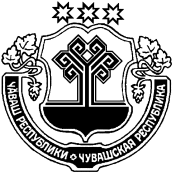 О закреплении источниковпротивопожарного водоснабжения               В соответствии с требованиями ст.ст. 19, 37 Федерального закона от 21.12.1994 г.  №  69-ФЗ «О пожарной безопасности», ст.ст. 62, 68 Федерального закона от 22.07.2008 г.  № 123-Ф8 «Технический регламент о требованиях пожарной безопасности», п.8, 9 статьи 14 Федерального закона от 06.10.2003 г.  №  131-ФЗ «Об общих принципах организации местного самоуправления в Российской Федерации», администрация Индырчского сельского поселения  п о с т а н о в л я е т:Закрепить за организациями и учреждениями, независимо от форм собственности и ведомственной принадлежности, источники противопожарного водоснабжения, расположенные на территории Индырчского сельского поселения, для осуществления их надлежащего содержания и эксплуатации согласно приложению.Руководителям предприятий, за которыми закреплены источникипротивопожарного водоснабжения, обеспечить:            устранение  неисправностей источников противопожарного водоснабжения и оборудовать их указателями установленного образца;            беспрепятственный доступ подразделений пожарной охраны к источникам противопожарного водоснабжения, расположенных на территории  предприятий, организаций, для целей пожаротушения и ликвидации стихийных бедствий, а также для осуществления проверки их состояния.Контроль за выполнением настоящего постановления оставлю за собой.Глава Индырчского сельского поселенияЯнтиковского района Чувашской Республики                                          А.В.Семенов                                                                                          Приложение                                                                                          к постановлению Индырчского                                                                                          сельского поселения                                                                                           от 20.11.2020 № 54С П И С О Корганизаций и учреждений, за которыми закреплены  источники противопожарного водоснабжения, расположенные на территории Индырчского сельского поселения№п/пНаселенный пункт, тип водоемаЕмкость, диаметрАдресВедомственная принадлежностьд.Индырчид.Индырчид.Индырчид.Индырчид.Индырчи1.Подземный водоем № 160 м3СОШ ул.Николаева, 1 аМБОУ ИСОШ2.Подземный водоем № 225 м3МТПКФХ Моряков А.Н.3.Подземный водоем № 260 м3ЗернотокКФХ Моряков А.Н.д.Уразлинод.Уразлинод.Уразлинод.Уразлинод.Уразлино5.Пруд1 шт.ул.НиколаеваАдминистрация сельского поселенияд.Тенеевод.Тенеевод.Тенеевод.Тенеевод.Тенеево6.Подземный водоем № 150 м3ул.Ворошилова, д.7СХПК «Новый путь»выселок Октябрьвыселок Октябрьвыселок Октябрьвыселок Октябрьвыселок Октябрь7.Пруд1 шт.СХПК «Новый путь»